République Algérienne Démocratique et Populaire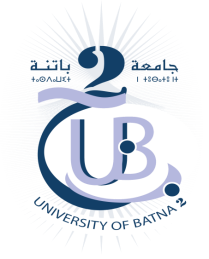 Calendrier des Examens du Semestre 1Le chef du département VAGUESDate du début des examensNIVEAUX121/02/2021M2/L3201/03/2021M1/L2320/03/2021L1